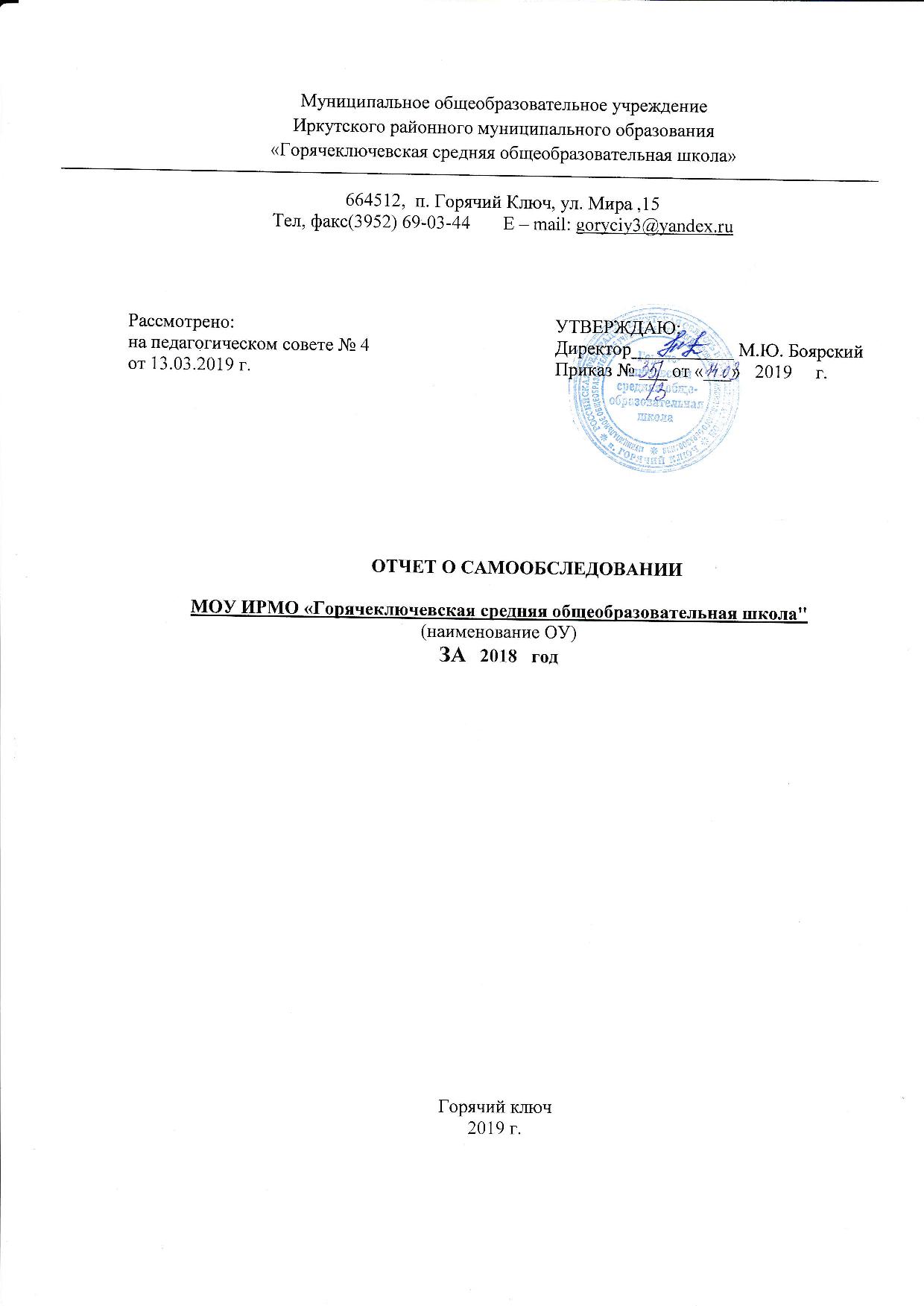 ОглавлениеОбщая информацияВзаимодействие с организациями-партнерами, органами исполнительной властиВ интересах обучающихся, родителей (законных представителей) и образовательного учреждения, для успешной социализации обучающихся, реализации проектов и программ организовано взаимодействие с социальными партнерами:2.  Система управления школой2.1. Наименования и функции органов управленияМетодический совет - постоянно действующий орган управления методической работой педагогического коллектива. Осуществляет методическое обеспечение общеобразовательного процесса, организует деятельность по повышению профессиональной квалификации педагогических работников.В школе работают следующие методические объединения педагогов:МО учителей начальных классов;МО учителей гуманитарного и эстетического цикла;МО учителей естественно научных дисциплин2.2. Администрация МОУ РМО «Горяеключевская СОШ»Директор Боярский Михаил Юрьевич, тел.89148905312Заместители директора:Макарова Людмила Михайловна, заместитель директора по учебно-воспитательной работе, 89836969230Спиридонова Наталья Сергеевна, заместитель директора по  воспитательной работе, 89834038693Ткаченко Ольга Александровна, заместитель  директора по хозяйственной работе, Схема №1.Структура управления школой3.Образовательная деятельность3.1. Нормативно-правовая база3.1.1. Федеральный уровеньФедеральный закон от 29.12.2012 № 273-ФЗ "Об образовании в Российской Федерации";Постановление Правительства РФ от 10.07.2013 № 582 "Об утверждении Правил размещения на официальном сайте образовательной организации в информационно-телекоммуникационной сети “Интернет” и обновления информации об образовательной организации";Постановление Правительства РФ от 18.11.2013 № 1039 "О государственной аккредитации образовательной деятельности";Постановление Правительства РФ от 28.10.2013 № 966 "О лицензировании образовательной деятельности";Приказ Министерства образования и науки РФ от 15.03.2013 № 185 "Об утверждении Порядка применения к обучающимся и снятие с обучающихся мер дисциплинарного взыскания";Трудовой Кодекс РФ;Государственная программа Российской Федерации "Развитие образования" на 2013—2020 годы (Распоряжение Правительства РФ от 22.11.2012 №2148-р);Приказ Министерства образования и науки РФ от 30 августа 2013 года № 1015 «Об утверждении порядка организации и осуществления образовательной деятельности по основным общеобразовательным программам - образовательным программам начального общего, основного общего и среднего общего образования»Приказ Министерства образования и науки РФ от 17 декабря 2010 года № 1897 «Об утверждении федерального государственного стандарта основного общего образования»Приказ Министерства образования и науки РФ от 19 декабря 2014 года № 1598 «Об утверждении федерального государственного образовательного стандарта начального общего образования обучающихся с ограниченными возможностями здоровья»Постановление Главного государственного санитарного врача РФ от 29 декабря 2010 года № 189 (ред. от 24.11.2015) «Об утверждении СанПиН 2.4.2.2821-10 «Санитарно-эпидемиологические требования к условиям и организации обучения в общеобразовательных учреждениях»Приказ Министерства образования и науки РФ России от 22 января 2014 года № 32 «Об утверждении Порядка приема граждан на обучение по образовательным программам и начального общего, основного общего и среднего общего образования»3.1.2.Региональный уровеньЗакон Иркутской области об отдельных мерах по защите детей от факторов, негативно влияющих на их физическое, интеллектуальное, психическое, духовное и нравственное развитие, в Иркутской области.         Принят   постановлением  Законодательного Собрания Иркутской области  от 17 февраля 2010 года  N 18/5-ЗС Постановление Правительства Иркутской област и от 01.08.2011 N 211-пп (ред. от 07.12.2012) "Об утверждении Положения о порядке и условиях предоставления в Иркутской области отдельных мер социальной поддержки семьям, имеющим детей"Об отдельных мерах по защите детей от факторов, негативно влияющих на их физическое, интеллектуальное, психическое, духовное и нравственное развитиеОб  усилении   мер  по  недопущению незаконного  сбора  денежных  средств 3.1.3.Муниципальный уровень Уровень образовательной организации.Основная образовательная программа НОО Основная образовательная программа ООО Основная образовательная программа ООО (по ФкОС)Основная образовательная программа СОО  (по ФкОС)Адаптированная основная общеобразовательная программа начального общего образования обучающихся с легкой умственной отсталостью (интеллектуальными нарушениями) (Вариант 1).Адаптированная основная общеобразовательная программа основного общего бразования обучающихся с легкой умственной отсталостью (интеллектуальными нарушениями) (Вариант 1). Положение о порядке оформления возникновения, приостановления и прекращение отношений между образовательным учреждением и обучающимися и (или) родителями (законными представителями) несовершеннолетних обучающихся МОУ ИРМО «Горячеключевская СОШ» Положение о порядке перевода и отчислений обучающихся    МОУ ИРМО «Горячеключевская СОШ» Положение о режиме занятий обучающихся МОУ ИРМО «Горячеключевская СОШ» Положение о порядке обеспечения учебниками и учебными пособиями обучающихся МОУ ИРМО «Горячеключевская СОШ» Правила приёма на обучение по основным образовательным программам: начального общего, основного общего и среднего общего образования в МОУ ИРМО «Горячеключевская СОШ»3.2.Информация об организации учебного процесса3.2.1. Общее число обучающихся(Таблица №1)Характеристика   контингента учащихся за 2 года                            (Таблица №2)На 01.09.2018  г. Количество обучающихся увеличилось по сравнению с 2017-2018 учебным г. Увеличение контингента произошло за счет увеличения количества подвозимых обучающихся.3.2.2. Регламентирование образовательного процесса в 2018/2019 учебном году5 –ти дневная рабочая неделя в 1-ом классе;5 –ти дневная рабочая неделя во 2-11 классах.внеурочные занятия организуются в: понедельник, вторник, четверг, пятницудля  обучающихся начального общего образования  с 14.00;для  обучающихся основного общего образования  с 15.00 ч.;для  обучающихся среднего общего образования  с 15.00 ч.консультации по предметам организуются: понедельник, вторник, четверг, пятницу с 15.00 ч.линейка (организационная, тематическая)-понедельник в 08.30 ч.совещания, педсоветы, семинары: среда в 15.00 ч.классные часы:для  обучающихся начального общего образования  в понедельник в 12.05 ч.для  обучающихся основного общего образования, среднего общего              образования  в четверг в 13.40 ч.внеклассные мероприятия (конференции, конкурсы, соревнования. Работа над проектами, концерты, классные вечера, праздники) в пятницу:для  обучающихся начального общего образования  с 12.00 ч.;для  обучающихся основного общего образования и обуч-ся 10 кл.  с 15.0 ч.;для  обучающихся 9,11 классов  с 17.00 ч.родительские собрания в четверг 18.30 ч.3.2.3.Продолжительность учебного года в 2018/2019 учебном году- в 1-ом классе -33 учебных недели (164 учебных дня);- во 2-8 классах -34 учебных недели (170 учебных дней);- в 9-ом, 11 - ом классах -34-37 недель (учебный год длится до завершения итоговой аттестации и заканчивается в соответствии с расписанием ГИА, которое ежегодно утверждает федеральная служба по надзору в сфере образования и науки (Рособрнадзор).3.2.4. Продолжительность каникул, праздничных и выходных дней в течении 2018/2019 учебного года(Таблица №3)3.2.5. Регламентирование образовательного процесса на день:Учебные занятия организуются в 1 смену. Начало учебных занятий:8.30 часовПродолжительность урока (академический час) с 2-по 11 класс-40 минут- 1-е классы -35 минут в 1-ом полугодии (в сентябре, октябре по 3 урока в день; в ноябре, декабре по 4 урока в день); во втором полугодии по 4 0 минут (январь-май по 4 урока)Максимальная недельная учебная нагрузка в академических часах-  для 1-х классов в соответствии с требованиями СанПиН 2.4.2.2821-10 (в редакции от 24.11.2015 г.)не превышает максимально аудиторную допустимую недельную нагрузку при пятидневной учебной недели и составляет:(Таблица №4)- для 2-4 классов в соответствии с требованиями СанПиН 2.4.2.2821-10 (в редакции от 24.11.2015 г.) не превышает максимально аудиторную допустимую недельную нагрузку при пятидневной учебной недели и составляет:(Таблица №5)- для 5 - 11 классов  в соответствии с требованиями СанПиН 2.4.2.2821-10 (в редакции от 24.11.2015 г.)не превышает максимально аудиторную допустимую недельную нагрузку при пятидневной учебной  недели и составляет:(Таблица №6)*Максимально допустимая аудиторная недельная нагрузка  включает обязательную часть учебного плана и часть учебного плана, формируемую участниками образовательных отношений3.2.6. Направления воспитательной работыПриоритетные направления воспитательной деятельности: интеллектуально-познавательная деятельность – формирование ценностного отношения к знаниям, развитие интеллекта, любознательности;  гражданско-патриотическая деятельность – развитие духовности, социальной активности, утверждение в сознании детей значимых патриотических ценностей, взглядов и убеждений, уважение к прошлому и настоящему нашей страны, формирование национальной терпимости; деятельность в области художественного, эстетического и нравственного воспитания - развитие творческого потенциала, эстетического вкуса, воспитание ценностного отношения к прекрасному, формирование нравственности; организация деятельности органов ученического самоуправления – развитие инициативы, ответственности, самостоятельности, возможность приобретения личного организаторского опыта, успешность личности; спортивно-оздоровительная деятельность, формирование основ физической культуры, воспитание потребностей в здоровом образе жизни, охрана жизни – пропаганда здорового образа жизни, ценностного отношения к себе, предупреждение негативных явлений, развитие спортивно-массовой работы. Кроме данных направлений в этом учебном году было решено продолжить развитие школьного дополнительного образования через расширение сотрудничества с учреждениями культуры, образования, здравоохранения, дополнительного образования, спорта.Организация общешкольных традиционных и творческих дел на основе нравственных ценностей, гражданственности, патриотизма.Анализ проведенных традиционных и творческих мероприятий показал, что уровень включенности учащихся в большинство общешкольных дел и мероприятий за 2018 год стабилен. Эти мероприятия наиболее почитаемы и любимы школьным сообществом. К ним всегда охотно и с большим желанием готовятся все классные коллективы.При проведении внеурочных мероприятий педагогами школы в этом учебном году успешно использовались различные формы внеурочной деятельности: праздники, акции, тематические классные часы, конкурсы и конкурсные программы, встречи, презентации, концерты.(Таблица №7)Укрепление системы работы по профилактике асоциальных моделей поведения, активизация профилактической деятельности по вопросам правопорядка, повышение уровня правовой культуры учащихся.(Таблица №8)В течение учебного года в школе функционировал пост «Здоровье +». Его деятельность регламентировалась федеральными и областными законами, Положением о работе наркологического поста.Организация индивидуальной и профилактической работы с учащимися, состоящими на учете поста «Здоровье +», проводилась в течение всего учебного года. Использовались различные формы профилактической работы: тренинги, ролевые игры, беседы, анкетирование. Среди наиболее интересных профилактических мероприятий наркопоста «Здоровье+» можно назвать следующие: конкурс плакатов «Мы за ЗОЖ», брейн-ринг «Мы за здоровый образ жизни», диагностика «Вредные привычки» учащихся 8х-10х классов с целью выяснения отношения к наркотикам, диагностика «Отношение подростков к слабоалкогольным напиткам». Организованно и эффективно прошла неделя по профилактике социально-негативных явлений.             Дополнительное образованиеУспешной адаптации в социуме и формированию активной жизненной позиции, развитию инициативы способствовала также внеурочная занятость.Система дополнительного образования в школе в 2017-2018 учебном году  представлена 10 кружками, в 2018-2019 учебном году 18 кружками и секциями. Содержание программ направлено на развитие гражданско-патриотического, духовно-нравственного, социального, спортивно-оздоровительного, общекультурного, общеинтеллектуального потенциала школьников. Школьное дополнительное образование было ориентировано на возраст с 7 до 17 лет, т.е. охватывало все возрастные категории, развивая творческие способности, кругозор, эстетический вкус учащихся, вовлекая их в занятия спортом. Каждый из представленных в школе кружков дополнительного образования интересен детям.Взаимодействие семьи и школыАнализ планов воспитательной работы, отчеты классных руководителей, посещенные общешкольные и классные родительские собрания наглядно свидетельствуют то, что работа в данном направлении ведется системно, научно, с использованием инновационных педагогических технологий. Систематически проводились классные родительские собрания, разнообразные по формам (организационные, тематические, итоговые, собрания-диспуты). Администрация школы, классные руководители постоянно знакомили родителей с содержанием и методикой учебно-воспитательного процесса, организуемого школой на общешкольных и классных родительских собраниях. В течение учебного года были проведены и общешкольные родительские собрания, на которых обсуждались вопросы: безопасности жизнедеятельности учащихся, введения делового стиля в одежде, участия в итоговой аттестации по форме ЕГЭ и ОГЭ и т.д. Всего в этом учебном году для родителей было проведено 4 общешкольных собрания. Взаимодействие с родителями, как заказчиками образовательных услуг, осуществлялось в рамках Совета школы. Одной из составляющих частей взаимодействия педагога и родителей является корректирование семейного воспитания. С этой целью проводились рейды по неблагополучным семьям с участием социального педагога, индивидуальные и групповые беседы с родителями. Школой были предложены тематические консультации с директором, с учителями, с психологом, с социальным педагогом, с педагогами дополнительного образования. Активно привлекались родители к участию в классных и общешкольных мероприятиях. Среди проблем, препятствующих эффективному взаимодействию семьи и школы можно выделить: занятость родителей и как следствие – недостаточное их общение со своими детьми; неблагоприятные семейные отношения, неблагополучие определенного количества семей; увеличение семей с повышенной конфликтностью, семей, не обеспечивающих надлежащего развития и воспитания детей в усвоение общепринятых норм и культурных ценностей общества. Вывод: все вышеперечисленные проблемы обуславливают рост социального сиротства, влекут за собой резкие формы асоциального поведения отдельных учащихся, которых, к сожалению, с каждым годом становится все больше. Поскольку состав семей учащихся в огромной степени влияет на качество воспитательного процесса, педагогическим коллективом ежегодно отслеживается социальный состав семей.(Таблица №9)Выводы:  В школе осуществлялась активная работа педагогического коллектива и администрации по объединению задач воспитания, обучения и развития учащегося во время учебного процесса и во внеурочной деятельности;  Была обеспечена максимальная занятость учащихся во внеурочное время и привлечение их к творческой, художественно-эстетической, самоуправленческой деятельности с опорой на интерес и свободу выбора; Организована социальная защита учащихся в проблемных семьях;  Эффективно велась работа по сохранению и развитию традиций школы, города, семьи на основе нравственных ценностей, гражданственности и патриотизма;  Созданы необходимые условия для личностного развития, ученического самоуправления в классном и школьном сообществе, для творческого труда детей, адаптации учащихся к жизни в обществе, организации содержательного досуга; Формировались общечеловеческие ценности, ценности нравственного и физического здоровья, активно велась работа по обучению здоровому образу жизни посредством привлечения к активным формам досуга. Однако наряду с положительными моментами в школе существует ряд проблем, которые необходимо решать в следующем учебном году: Асоциальное, антиобщественное поведение отдельных учащихся (конфликты, неуважительное отношение к учителям и старшим, неподчинение, сквернословие и т.д.), Недостаток кадрового потенциала для качественной воспитательной работы.4. Качество предоставляемых услуг4.1. Итоги начального и основного общего образования за 2017-2018 учебный годТаблица № 104.2. Итоги первого полугодия 2018-2019 учебный годТаблица № 11Результаты сдачи ОГЭ 2018 годаТаблица № 12В 2018  году обучающиеся показали стабильно хорошие результаты  ОГЭ. Увеличилось количество обучающихся, которые получили «4» и «5», с 60 до 70 процентов, по сравнению с 2017 годом.4.6. Результаты сдачи ЕГЭ 2018 годаТаблица № 13В    2018 учебном году повысился средний балл по обществознанию на 4 %, общие результаты ЕГЭ ниже по сравнению с 2017 годом. Не все обучающиеся 11 класса осознано подошли к получению знаний по предметам с дальнейшей перспективой хорошей сдачи ЕГЭ. Один ученик не сдал экзамен по физике, один ученик не сдал экзамен по обществознанию, один ученик не сдал экзамен по истории, один ученик не сдал экзамен по химии. Средний тестовый бал снизился по русскому языку на 4 %, по математике на 9%, по физике на 15 %.  Выводы:1. учащиеся 9,11классов усвоили программный материал за курс основного общего образования и среднего общего образования. Из 9 класса выпущено 12 человек. Все получили аттестаты об основном общем образовании. Из 11 класса выпущено 6 человек, все получили аттестат о полном среднем образовании.  2. При проведении ГИА обучающихся Школа руководствовалась Положением о проведении итоговой аттестации. В школе создана соответствующая нормативно – правовая база документации, проведён мониторинг, анализ экзаменационных работ.3. Экзаменационный материал все учителя подготовили своевременно, для учителей и обучающихся были оформлены стенды в соответствии с инструкцией.4.7. Результаты участия обучающихся в творческих конкурсах, олимпиадах, выставках, смотрах, физкультурных мероприятиях, спортивных мероприятиях и других массовых мероприятияхТаблица № 144.8. Востребованность выпускников школыТаблица № 15В 2018  году увеличилось число выпускников 9-го класса, которые продолжили обучение в  Школе.   Количество выпускников, поступающих в ВУЗ, стабильно растет по сравнению с общим количеством выпускников 11-го класса4.9. Выполнение программ за 2017-2018 учебный год.Таблица № 16 Возможность оказания психолого-педагогической и социальной помощи обучающимся.Психолого-педагогическая поддержкаВ штатном расписании школы предусмотрено 0,5 ставки психолога.В школе работает педагог – психолог. Образование - высшее, стаж работы 26 лет.  В рамках психолого-педагогической работы реализованы в 2018 году основные направления:психолого-педагогическая диагностика, направленная на выявление статуса школьников: особенностей психического развития ребенка, сформированности определенных психологических новообразований, соответствия уровня развития умений, знаний, навыков, личностных и межличностных образований возрастным ориентирам и требованиям обществаконсультативная работа с педагогами, родителями, школьной администрацией;психологическое просвещение – формирование психологической культуры, развитие психолого-педагогической компетентности педагогов, родителей и обучающихся;развивающая работа, ориентированная на оказание помощи детям, испытывающим трудности в школьной адаптации, обучение и развитии. Эти трудности могут проявляться в поведении, обучении, самочувствии ребенка;экспертная деятельность – экспертиза(образовательной среды, профессиональной деятельности педагогов школы, микроклимата в детских коллективах и  педагогической среде, эмоционально –психологической составляющей образовательного процесса.Психолого-педагогические мероприятия                                        Таблица № 17Познавательный критерий ученика Коммуникативный критерий ученика	Личностный критерий ученика Проведено  психолого-педагогическое исследование в рамках школьной жизнедеятельности среди всех обучающихся по: по уровню тревожности;определению круга интересов;основным затруднениям в учебном процессе;вопросам воспитания и развития личности учащегося.основным затруднениям в учебном процессе;вопросам воспитания и развития личности учащегося.  Оценка качества образования5.1. Внутренняя оценка качества образованияВ Школе действует положение о внутренней системе оценки качества образования. По итогам оценки качества образования в 2018 году выявлено, что уровень метапредметных результатов соответствуют среднему уровню, сформированность личностных результатов средняя.Процедуры внутришкольного контроля регламентируются Положением о внутришкольном контроле МОУ ИРМО «Горячеключевская СОШ».Внутренняя система оценки качества образования функционирует как единая система контроля и оценки качества образования в Школе и включает: субъектов контрольно-оценочной деятельности, контрольно-оценочные процедуры, контрольно-измерительные документы для внутреннего потребления, информационно-аналитические продукты для трансляции в публичных источниках.Основные мероприятия внутренней системы оценки качества образования, проводимые в Учреждении:Оценка соответствия реализуемых ООП федеральным требованиям;контроль реализации рабочих программ;оценка уровня достижения обучающимися планируемых результатов освоенияООПмониторинг личностного развития обучающихся;контроль реализации Программы воспитания;контроль реализации Программы коррекционной работы;оценка удовлетворенности участников образовательных отношений качествомобразования;систематизация и обработка оценочной информации, подготовка аналитическихдокументов по итогам внутренняя система оценки качества. Оценка образовательных программ и условий их реализации.Содержание образования в ОУ определяется ООП. Оценку содержания образования осуществляет заместитель директора по УВР, Педагогический совет Школы.В рамках содержания образования оценке подвергаются:для классов, обучающихся в соответствии с ФГОС:соответствие структуры и содержания учебного плана структуре и содержаниюбазисного учебного плана.наличие рабочих программ учебных предметов, курсов по всем предметамучебного плана.соответствие содержания требованиям ФГОС.   реализация в полном объеме содержания программного материала по учебнымпредметам, курсам (выполнение рабочих программ).наличие программ воспитательной направленности.оценка достижения личностных результатов.оценка достижения предметных результатов.В 2018   году были поставлены следующие цели и задачи:Цель: получение объективной информации о состоянии педагогического процесса в школе, установление соответствия функционирования и развития педагогической системы школы требованиям федеральных государственных образовательных стандартов, коррекция и рекомендации по дальнейшему развитию образовательного процесса.Задачи:1. Осуществление контроля над исполнением законодательства в области образования 2.  Сбор информации о состоянии учебно-воспитательного процесса;3. Изучение результатов педагогической деятельности, выявление положительных и отрицательных тенденций в организации образовательного процесса и разработка на этой основе предложений по распространению педагогического опыта и устранению негативных тенденций;4. Оказание методической помощи педагогическим работникам в процессе контроляСтруктура ООП  и АООП  МОУ ИРМО «Горячеключевская СОШ» соответствуют требованиям ФГОС НОО, ФГОС ООО. В программах учтены: специфика, традиции Школы, социальный запрос потребителей образовательных услуг. В учебный  план  включены все  учебные предметы   обязательных предметных областей. Объем часов в учебном плане соответствует ФГОС НОО, ФГОС ООО. Приложением к ООП являются рабочие программы по всем  учебным предметным курсам.  В 2018   году в рамках ВШК были организованы:мониторинг качества обучения по математике, русскому языку, предметам по выбору в 9,11 классах;мониторинг уровня сформированности метопредметных и личностных умений в 4,5,6 классах;классно - обобщающий контроль адаптации 1,5 классов;анализ соблюдения единых требований к оформлению классных журналов, журналов внеурочной деятельности;анализ качества преподавания математики во 2-11 классах.анализ выполнения учебного плана;По результатам ВШК можно сделать вывод:адаптация 1,5 класса удовлетворительная;учащиеся 5 класса демонстрируют уровень подготовки по предметам стабильно, не ниже своих же показателей в 4-ом классе;педагоги заполняют классные журналы, журналы внеурочной деятельности своевременно, соблюдая единый орфографический режим;повышенная тревожность наблюдается у 20% обучающихся Школы;уровень школьной мотивации средний, 54 % обучающихся нуждаются во внешнем контроле;у 62 % скорость переработки информации средняя и ниже среднего уровня;логическое мышление более 50 % учащихся сформировано на недостаточном уровне;гуманитарные способности наблюдаются у 12 % учащихся;математические способности наблюдаются у 18 5 обучающихся;чувствуют себя комфортно в школе 72 % учащихся;нет преемственности требованиях к методике решения и оформления задач по математике между начальной и основной школой;уровень сформированности информационных умений на базовом уровне -40%; недостаточный -40%, пониженный -20%.В целях выполнения требований ФГОС, повышения уровня сформированности метопредметных и личностных результатов по итогам проведения заседания Педсовета  29.08.2017 года принято решение  реализовать инновационный проект по теме «Внедрение  технологии деятельностного метода в образовательный процесс МОУ ИРМО Горячеключевская СОШ ».5.2. Внешняя оценка качества образованияИтоги Всероссийских проверочных работТаблица № 18Вывод: анализ достижения планируемых результатов в соответствии с   ООП НОО, ООП ООО по русскому языку, математике, окружающему миру, биологии, истории, географии позволяет сделать вывод, что более чем у 50 % обучающихся не сформированы на достаточном уровне информационные умения, логическое мышление5.3. Результаты анкетирования родителей о качестве предоставляемых      образовательных услуг.Результаты анкетирования образовательных отношений показали, что в основном родители (законные представители) обучающихся довольны(«полностью довольны» и «скорее довольны»):Качеством материально-технического обеспечения организации образовательного процесса - 98,6% опрошенных,организацией условий для получения психолого-педагогической, и социальной помощи обучающихся – 85 %,отношением учителя к родителям, вежливостью и доброжелательностью, компетентностью, профессионализмом педагогов – 86 %,качеством предоставляемых образовательных услуг – 98 %.При этом затруднились ответить на данные вопросы – от 3 до 8 человек, что составило 2% - 5,3% от числа всех опрошенных.Только 2 человека (0,6%) из всех опрошенных негативно ответил на все вопросы.Из проблем, существующих в образовательной организации, (по мнениюродителей) выявлены следующие:- отсутствие группы продленного дня;- недостаточное количество спортивных секций;Кадровое обеспечениеПедагогический коллектив Школы обладает достаточным профессиональным потенциалом и квалификационным ресурсом для работы в современных условиях. Школа на 100% процентов обеспечена педагогическими работниками. На сегодняшний день численность работников школы, непосредственно осуществляющих образовательный процесс, составляет 25 человек. Из них 3 – внутренних совместителей, 1- внешний совместитель. На уровне 72 % сохраняется доля учителей, имеющих высшее образование.    В 2018 году аттестацию прошел 1 человек  – на первую квалификационную категорию.В целях повышения качества образовательной деятельности в Школе проводится целенаправленная кадровая политика, основная цель которой – обеспечение оптимального баланса процессов обновления и сохранения численного и качественного состава кадров в его развитии, в соответствии потребностями Школы и требованиями действующего законодательства.Основные принципы кадровой политики направлены:− на сохранение, укрепление и развитие кадрового потенциала;− создание квалифицированного коллектива, способного работать в современных условиях;− повышения уровня квалификации персонала.Оценивая кадровое обеспечение образовательной организации, являющееся одним из условий, которое определяет качество подготовки обучающихся, необходимо констатировать следующее:− образовательная деятельность в школе обеспечена квалифицированным профессиональным педагогическим составом;− кадровый потенциал Школы динамично развивается на основе целенаправленной работы по повышению квалификации педагогов.Таблица № 19Основу коллектива составляют педагоги со стажем работы свыше 30 лет (28%). Наличие педагогических работников с большим опытом педагогической деятельности гарантирует высокий качественный потенциал коллектива. Но проблема старения педагогических кадров остается актуальной.Ведомственные награды педагогов 	  Таблица № 20Методическое обеспечениеЗадачами методического обеспечения учебного процесса являются:совершенствование учебных планов и программ;разработка методических материалов, необходимых для проведения учебных занятий;внедрение новых методов, форм и средств обучения студентов;повышение педагогического мастерства и методической культуры педагогов и администрации;подготовка учебников, учебных пособий и других учебно-методических материалов, отвечающих требованиям Государственного образовательного стандарта;методическое обеспечение контроля всех видов учебных занятий;проведение педагогических и методических экспериментов, внедрение их результатов в учебный процесс.Педагогический коллектив школы направляет свою деятельность на создание системы научно-методического обеспечения образовательного процесса предусматривающего программно-целевой подход в управлении методической работой педагогов, и рассматривает ее как неотъемлемое звено в образовательной цепи, которое непосредственно связывает научные достижения в области психолого-педагогических наук с практикой обучения и воспитания школьников.Главное условие успеха коллектив видит в организации систематической и целенаправленной работы по повышению уровня профессиональной компетенции педагогических кадров.Задача каждого педагога школы - овладение системой наиболее обоснованных втеории, проверенных практикой, приемов и методов обучения и воспитания учащихся.Подход в управлении   методической работой школы включает в себя диагностирование состояния образовательного учреждения, определение целей и задач, особенности организационной структуры, разработку планов и программ, контроль и коррекцию.Организация методической работы в школе осуществляется в соответствии со следующей структурой:Педагогический советРоль педагогического совета в работе методической службы школы определяетсярешением задач:- обеспечение направленности деятельности педагогических работников на совершенствование образовательной деятельности,- внедрение в практику достижений педагогической педагогического опыта.Методический совет, предметно-методические объединенияосуществляющая проведение:- учебно - воспитательной;- научно - методической;-  исследовательской работы.Цель методических объединений– совершенствование преподавания учебных предметов и проведение мероприятий по повышению педагогического мастерства учителей. На заседаниях МО обсуждаются вопросы совершенствования структуры и содержания учебных дисциплин, методики проведения учебных занятий, самообразование курсовая подготовка учителей,   знакомство и внедрение передового опыта, новых педагогических технологий, опыт использования интерактивного оборудования, введения ФГОС НОО идругие.Временные творческие группыЦели деятельности временных творческих групп (ВТГ):1.Решение актуальных проблем совершенствования и развития воспитательно-образовательных процессов.2 . Активизация деятельности учителей и других педагогических работников.3 . Мобилизация педагогических сил для совершенствования содержания образовательных областей, учебного плана, методики и технологии преподавания.4 . Организация учебно-познавательной деятельности учащихся, воспитательной работы.5 . Мобилизация творческого потенциала учителя, поддержка творческой самореализацииличности в поиске новых эффективных форм повышения профессионального мастерства педагогов. В школе работает три методических объединения:МО учителей начальных классовМО учителей гуманитарного и эстетического циклаМО учителей естественно-научных дисциплин.Каждая методическое объединение в течение года проводит заседания, где обсуждаются вопросы:1.Утверждение плана работы на год, рассмотрение и утверждение Рабочих программ по предмету  2. Изучение Нормативных документов, регламентирующих педагогическую и методическую деятельность всех участников образовательного процесса.3. Проведение предметных недель.4. Система работы с одаренными учащимися: подготовка и проведение школьного этапа всероссийской олимпиады школьников, НПК, участие в городских олимпиадах и интеллектуальных марафонах, турнирах.5. Состояние учебно-методического обеспечения по предмету.6. Проведение и анализ результатов итоговых и предэкзаменационных работ учащихся.7. Подготовка к предстоящим ЕГЭ и ОГЭ.8. Система мер по предупреждению неуспеваемости и пробелов в знаниях учащихся, итоги            КОК 5-х, 9-х, 10-х , 11-х классов.9. Организация мониторинга уровня обученности учащихся, проведение срезов знаний, их анализ и выбор приёмов обеспечения усвоения образовательного минимумавсеми присутствующими на уроке учащихся.10.Отчет педагогов по работе в рамках тем самообразования, помощь аттестуемым  учителям.11.  Работа по введению ФГОС  12. Обсуждение требований к учебным программам и созданию рабочих программ.13.  Работа МО над единой методической темой школы.14.  Анализ работы МО за год.Коллективное обсуждение и единый подход к решению поставленных задачобеспечил оптимальный уровень их решения.Координация деятельности структурных подразделений осуществляется в соответствии с поставленными задачами  методической работы. Инспектирование результатов работы проводится через документальный контроль, систему контроля результатов полугодия или учебного года согласно плану внутришкольного контроля, отслеживая методический аспект вопроса.В ходе самоанализа выявлена система работы по реализации единой методической темы: «Внедрение технологии деятельностного метода в образовательный процесс МОУ ИРМО «Горячеключевская СОШ»Инновационная деятельностьВ 2018 году школа реализует инновационный проект: «Внедрение технологии деятельностного метода в образовательный процесс МОУ ИРМО «Горячеключевская СОШ»Цель  реализации проекта: достижение планируемых результатов ООП в соответствии с требованиями ФГОС.Обеспечить системную подготовку педагогов по проблеме инновации;Организовать поэтапный переход учителей к технологии деятельностного метода своим темпом в соответствии со своими возможностями по индивидуальным образовательным траекториям;Обеспечит продвижение педагогического коллектива в оптимальном режиме по пути освоения инновации при постоянном развитии мотивации и профессиональной компетенции;Методическое сопровождение освоение и реализации технологии деятельностного метода в системе образования школы;Повысить качество образования в соответствии с существующими сегодня измерениями уровня достижения планируемых результатов освоения основной образовательной программы с применением объективной оценки результатов.В рамках реализации проекта школа:утвердила концепцию инновационного проекта на научно-методическом совете.были организованы лекция с привлечением специалиста:«Современные цели образования и новые дидактические принципы»«Дидактическая система деятельностного метода Л.Г. Петерсонсеминары – практикумы: «Реализация принципа деятельности в построении образовательного пространства урока ОНЗ»; «Анализ урока открытия нового знания»; «Организация проектной деятельности обучающихся как средство формирования метапредметных умений»;«Самоменеджемент»Посещение уроков педагогов-мастеров в МОУ ИРМО «Хомутовская СОШ»Изучение педагогами конспектов уроков педагогов – мастеровРазработка уроков в стажерских парах.Взаимопосещение уроков с последующим анализом.Повышение квалификации педагогов:  Таблица № 21Перспективы:1. Продолжить работу по непрерывному педагогическому образованию через курсовую подготовку, участие в семинарах, НПК.2. Продолжить работу по повышению уровня квалификации педагогических работников через процедуру аттестации.3. Продолжить совершенствование научно-методической деятельности педагогического коллектива, направленной на разработку, апробацию и внедрение педагогических средств, необходимых для реализации основной образовательной программы и внедрения инновационного проекта.Библиотечно-информационное обеспечениеОбщий библиотечный фонд -17 831 шт.; учебный -4 527; учебно-методическая литература – 362 шт.; справочно – энциклопедическая литература -217 шт; художественная литература -12 725. Образовательный процесс обеспечен учебной литературой на 100 %Материально-техническая база9.1. Здание школы площадью 5 640 м2. Здание кирпичное, трехэтажное. Вод подведение, водоотведение, отопление централизованное.9.2. приусадебная территория 1 Га, по периметру огорожена, имеется стадион и игровая площадка.9.3. Характеристика уровня оснащенностиВсе кабинеты оснащены мебелью, соответствующей возрасту и росту учащихся. На территории школы имелся  стадион. Рабочие места педагогов  оборудованы ПК, проектором,  интерактивной  доской. В кабинете информатики каждое место обучающихся оборудовано ПК, рабочее  место учителя ПК, интерактивной доской, ксероксом. Кабинеты физики, химии, биологии оборудованы лабораториями      В соответствии с требованиями ФГОС и ФкОС для обеспечения всех предметных областей и внеурочной деятельности школа обеспечена мебелью, презентационным оборудованием, освещением, хозяйственным инвентарем и оборудуется:учебными кабинетами;помещениями для занятий естественно­научной деятельностью, техническим творчеством;помещениями (кабинетами, мастерскими) для занятий музыкой;помещением библиотеки с рабочими зонами, оборудованным читальным залом, обеспечивающими сохранность книжного фонда;актовым залом;спортивными сооружениями (залом, стадионом), оснащенными игровым, спортивным оборудованием и инвентарем;Состав комплекта средств обучения объединяет как современные (инновационные) средства обучения на базе цифровых технологий, так и традиционные — средства наглядности (печатные материалы, натуральные объекты, модели), а также лабораторное оборудование, приборы и инструменты для проведения натурных экспериментов и исследований, расходные материалы и канцелярские принадлежности. Состав комплекта формирован с учетом:возрастных, психолого -педагогических особенностей обучающихся; его необходимости и достаточности;универсальности (возможности применения одних и тех же средств обучения для решения комплекса задач в учебной и внеурочной деятельности, в различных предметных областях, а также при использовании разнообразных методик обучения);необходимости единого интерфейса подключения и обеспечения эргономичного режима работы участников образовательных отношений;согласованности совместного использования (содержательной, функциональной программной)Вывод по результатам самообследования:Школа функционирует стабильно в режиме развития.Деятельность школы строится в соответствии с государственной нормативной базой и программно-целевыми установками Министерства образования РФ.Педагогический коллектив на основе анализа и структурирования возникающихпроблем умеет выстроить перспективы развития в соответствии с уровнем требований современного этапа развития общества.Школа предоставляет доступное, качественное образование, воспитание и развитие в безопасных условиях, адаптированных к возможностям и способностям каждого ребенка.Качество образовательных воздействий осуществляется за счет эффективногоиспользования современных образовательных технологий, в том числе технологии деятельностного метода.В управлении школой сочетаются принципы единоначалия с демократичностьюшкольного уклада. Родители являются активными участниками органов соуправления школой. В школе созданы все условия для самореализации ребенка в урочной и внеурочнойСамообследование школы позволило выявить следующий   проблемы:Сформированность планируемых результатов на базовом уровне по предметам 69 %;У 55 % учащихся слабо сформированы информационные умения;У 56 % обучающихся слабо развито логическое мышление%У 16 % обучающихся повышенная тревожность;76 %  соответствуют занимаемой должности и только 24 % педагогов имеют 1 и высшую педагогическую категорию. 80% педагогов не прошли  курсовую подготовку по теме :«Реализация ФГОС обучающихся с ограниченными возможностями здоровья и умственной отсталостью (интеллектуальными нарушениями в условиях образовательной организации»Пути решения проблем:Активно внедрять технологии деятельностного метода с учетов внедрения ФГОС;формировать устойчивую мотивацию к обучению воспитанников;совершенствовать психолого - педагогическое сопровождения обучающихся.продолжить целенаправленную воспитательную деятельность, содержанием которой является формирование высоко нравственной личности;продолжить работу по преемственность ДО, НОО, ООО и СОО образования.совершенствовать систему школьного управления Стр.Общая информация2Система управления школой2.1. Наименования и функции органов управления2.2. Администрация МОУ ИРМО «Горячеключевская СОШ»447Образовательная деятельность3.1. Нормативно-правовая база3.2. Информация об организации учебного процесса8811Качество предоставляемых услуг 17Оценка качества образования21Кадровое обеспечение26Методическое обеспечение288.Библиотечно-информационное обеспечение329.Материально-техническое обеспечение3210.Выводы36Полное наименование общеобразовательного учреждения в соответствии с Уставом  Муниципальное общеобразовательное учреждение – Иркутского районного муниципального образования «Горячеключевская средняя общеобразовательная школа» Учредители:Иркутское районное муниципальное образование. Права собственника имущества и учредителя осуществляет Администрация Иркутского районного муниципального образования, расположенная по адресу: г. Иркутск, ул. Карла Маркса, 40ДиректорБоярский М.Ю.Организационно-правовая формаМуниципальное общеобразовательное учреждениеЮридический адрес 664512, Россия, Иркутская область,  Иркутский район,  пос. Горячий Ключ  ул.Мира,15Фактический адрес664512, Россия, Иркутская область,  Иркутский район,  пос. Горячий Ключ  ул.Мира,15Банковские реквизитыУФК по Иркутской области  Иркутского района, МОУ ИРМО «Горячеключевская СОШ поселка  Горячий Ключ», р/счет 40204810500000000392,  л/счет 03703001150, КПП 382701001, ИНН 3827011830, БИК 042520001    ГРКЦ  ГУ Банка    России  по   Иркутской   области    г. Иркутск.Свидетельство о государственной регистрации права  регистрационный № 2615  от 30.04.2014 г. на срок до 30.04.2026.Управлением Федеральной службы государственной регистрации, кадастра и картографии по Иркутской областиЛицензия  на право осуществления образовательной деятельностисерия  № 9349    от 11.07.2016 г.,  выдана Службой по контролю и надзору в сфере образования Иркутской области на право осуществления образовательной деятельности по образовательным программам: начального общего образования; основного общего образования; среднего общего образования и дополнительным образовательным программам эколого-биологической и физкультурно-спортивной направленности.Режим работыШкола открыта для доступа в течение 5-ти  дней в неделю с понедельника по пятницу. Выходными днями являются суббота, воскресеньеУчебные занятия организуются в 1 смену. Начало  учебных занятий:8.30 часовСайтHtt//goklyh.ucoz.ru/Email Goryciy3@yandex.ruОрганизации,Учреждения, предприятияПомощь в решении задачКомитет по опеке и попечительствупо Иркутскому районуСоциальное сопровождение семей иобучающихся из опекаемых и приемныхсемейГУ МВД России по Иркутскому району Профилактика безнадзорностиправонарушений среди обучающихсяКомиссия по делам несовершеннолетних и защите их прав при Администрации Ушаковского муниципалитетаПрофилактика правонарушений срединесовершеннолетних обучающихся,жестокого обращения с детьми, индивидуальная профилактическая работас асоциальными семьямиОГИБДД УМВД России по Иркутскому районуПрофилактика детского транспортноготравматизма, поведения на дороге.МДОУ ИРМО Горячий Ключ Преемственность уровней образования МКУ Ушаковское муниципальное образование «Культурно-спортивный комплекс Клуб»Художественно-эстетическое, нравственноевоспитание, творческих способностейНаименование органаФункции Директор школы — главное управленческое лицо, несёт личную ответственность за порядок реализации всех видов деятельности в школе — от качества предоставления образовательных услуг до обеспечения условий по охране жизни и здоровья учеников и педагогов. Директор единолично отчитывается перед представителями вышестоящих организаций и находится в непосредственном подчинении учредителя. Директор несет персональную административную и юридическую ответственность за слаженность работы учреждения, безопасность педколлектива и учеников. Общее собраниетрудовогоколлективаРеализует право работников участвовать в управленииобразовательной организацией, в том числе:− участие в разработке и принятии коллективного договора,правил трудового распорядка, изменений и дополнений к ним;− принятие локальных актов, которые регламентируютдеятельность образовательной организации и связаны справами и обязанностями работников;− разрешение конфликтных ситуаций между работниками иадминистрацией образовательной организации;− внесение предложениий по корректировке плана мероприятийорганизации, совершенствованию её работы и развитиюматериальной базы.Управляющий советРассматривает вопросы:− развития образовательной организации;− финансово-хозяйственной деятельности;− материально-технического обеспечения Педагогическийсовет  Осуществляет текущее руководство образовательной деятельностьюшколы, в том числе рассматривает вопросы:−развития образовательных услуг;−регламентации образовательных отношений;−разработки образовательных программ;−выбора учебников, учебных пособий, средств обучения ивоспитания;−материально – технического обеспечения образовательногопроцесса;−аттестации, повышения квалификации педагогическихработников;−координации деятельности методических объединений.  Заместители директора по УВР, ВР, ХР, руководители МОЗадача заместителей и специалистов — обеспечение реализации целей и задач, озвученных директором школы, с их разбивкой на более мелкие задания, последующим делегированием полномочий и контролем выполнения, т.е. осуществление тактического выполнения стратегических целей администрации ОУ.МетодическийсоветДеятельность МС направлена на выполнение следующих задач:- разработка и реализация Программы развития школы,исследование и проработка проблем развития, выделениеприоритетных направлений её решения, оценка качествареализации Программы развития;- разработка и экспертиза различной документации школы;- анализ эффективности работы методических объединений,творческих групп;- координация инновационной деятельности всех структурныхподразделений школы и приглашённых специалистов;- содействие развитию творческой инициативы педагогическогоколлектива и мотивации к самообразованию, оказаниевсесторонней помощи педагогам, ведущим инновационнуюработу;- организация разработки, организация внедрения и анализэффективности образовательных новшеств, нововведений иинновационных работ;- организация работы по совершенствованию профессиональногомастерства педагогов, в том числе: консультирование спривлечением квалифицированных специалистов, разработкапредложений по морально-материальному стимулированиюинновационной деятельности педагогов и т.п.;- организация и проведение различных творческих конкурсов,олимпиад и т.п.МетодическиеобъединенияДеятельность методических объединений направлена на выполнениеследующих задач:− обеспечение освоения и использования наиболеерациональных методов и приемов обучения и воспитанияобучающихся;− повышение квалификации учителей;− изучение нормативной и методической документации повопросам образования;− участие в выборе компонента образовательной организации;− отбор содержания и составление рабочих программ попредмету;− совершенствование методики проведения различных видовзанятий и их учебно-методического и материально-техническогообеспечения;− рассмотрение адаптированных программ, методическихматериалов;− разработка системы промежуточной и итоговой аттестацииобучающихся;− утверждение аттестационного материала для промежуточногоконтроля и аттестационного материала для выпускных классов(для устных экзаменов по трудовому обучению);− ознакомление с анализом состояния преподавания предметапо итогам внутришкольного контроля;− взаимопосещение уроков по определённой тематике споследующим самоанализом и анализом достигнутых результатов;− проведение открытых уроков по определённой теме с цельюознакомления с методическими разработками сложных темпредмета;− изучение передового педагогического опыта;− проведение на высоком профессиональном уровне учебно-воспитательной, методической работы по одной или несколькимродственным дисциплинам;− разработка единых требований к оценке результатов освоенияпрограммы на основе разработанных образовательных стандартовпо предмету;− ознакомление с методическими разработками по предмету;анализ методов преподавания предмета;− составление отчётов о профессиональном самообразованииДеятельность методических объединений направлена на выполнениеследующих задач:− обеспечение освоения и использования наиболеерациональных методов и приемов обучения и воспитанияобучающихся;− повышение квалификации учителей;− изучение нормативной и методической документации повопросам образования;− участие в выборе компонента образовательной организации;− отбор содержания и составление рабочих программ попредмету;− совершенствование методики проведения различных видовзанятий и их учебно-методического и материально-техническогообеспечения;− рассмотрение адаптированных программ, методическихматериалов;− разработка системы промежуточной и итоговой аттестацииобучающихся;− утверждение аттестационного материала для промежуточногоконтроля и аттестационного материала для выпускных классов(для устных экзаменов по трудовому обучению);− ознакомление с анализом состояния преподавания предметапо итогам внутришкольного контроля;− взаимопосещение уроков по определённой тематике споследующим самоанализом и анализом достигнутых результатов;− проведение открытых уроков по определённой теме с цельюознакомления с методическими разработками сложных темпредмета;− изучение передового педагогического опыта;− проведение на высоком профессиональном уровне учебно-воспитательной, методической работы по одной или несколькимродственным дисциплинам;− разработка единых требований к оценке результатов освоенияпрограммы на основе разработанных образовательных стандартовпо предмету;− ознакомление с методическими разработками по предмету;анализ методов преподавания предмета;− составление отчётов о профессиональном самообразованииСовет родителейОрганизует помощь школе:− в установлении и укреплении связей педагогического коллектива исемьи в получении обучающимися основного общего и среднего(полного) общего образования;− в привлечении родителей к непосредственному участию ввоспитательной работе с обучающимися во внеурочное время;− в работе по профориентации обучающихся;− в организации и проведении собраний, докладов и лекций дляродителей (законных представителей) в системе педагогическоговсеобуча родителей (законных представителей) школы, бесед пообмену опытом семейного воспитания.Советобучающихся− По мере необходимости представители Совета представляютученический коллектив на педагогических советах, на встречах с общественными организациями.− Участвуют в обсуждении локальных нормативных актов,затрагивающих права и законные интересы обучающихся.− Планируют, проводят и анализируют ключевые КТД.− Оценивают деятельность классов.− Осуществляют постоянную связь с классными коллективами для выяснения актуальных для них проблем и потребностей.− Обсуждают предложения, поступающие от обучающихся школы.Классные органы самоуправления организуют внеурочную работу внутри класса, согласуя свою деятельность с Советом школы.№п/пУровеньНормативный срок освоения  Численность контингентаОбучающихся на 27.12.2018 г.1Начальное общее образование4 года692Основное общее образование5 лет683Среднее   общее образованиегода10Итого:11 лет147Показатели2017-182018-19Количество класс/комплектов1/101/13Количество учеников в школе118147В том числе:Начальное общее образование5969Основное общее образование5368Среднее общее образование610Среднее количество уч-ся в классе1111Дата начала каникулДата окончания каникулПродолжительность каникул, праздничных и выходных днейОсенние каникулы29.10.1804.11.187Зимние  каникулы29.12.1808.01.1911Весенние  каникулы25.03.1931.03.199Летние  каникулы31.05.1931.08.1993Праздничные дни5.11.18,23.02.19,08.03.19,01.,2.,3. 05.19,09.,10.05.195.11.18,23.02.19,08.03.19,01.,2.,3. 05.19,09.,10.05.198Выходные дни (суббота, воскресенье)58Итого186Классы1Максимальная нагрузка21Классы234Максимальная нагрузка232323Классы5678911Максимальная нагрузка293032333334№ФормаТематика1.Акции«Экология моими глазами», «Осенняя неделя добра», «Пятерка для мамы», «Почта добра», «Весенняя неделя добра», «Наш поселок самый чистый»2.Конкурсы«А ну-ка, мальчики!», «А ну-ка, девочки!», конкурс чтецов, «Новогодняя игрушка», «Кормушка для птиц», конкурс фотографий «Краски природы», 3.ПраздникиПраздник «1 сентября», «Посвящение в первоклассники», «Посвящение в пятиклассники», «Прощание с Азбукой», новогодние праздники, «Прощание с начальной школой», «Последний звонок», «День учителя»4.Тематические классные часы«Мир празднует Рождество», Патриотический урок, посвященный Дню разгрома советскими войсками немецко-фашистских войск в Сталинградской битве, «Защитники Отечества», «миром правит любовь», «Моя Родина», «Экстремальные ситуации для человека в природной среде. Что это?», гагаринский урок «Космос – это мы», Классные часы об этике, о здоровом образе жизни, «День Неизвестного солдата», «Главный закон государства Что я знаю о Конституции»5.Ролевые игры«Выборы Президента школьной республики», «День самоуправления»6.Интеллектуальные конкурсы, игрыИнтеллектуальные игру в рамках предметных декад, квест-игра ко Дню народного единства7.Концерты, фестивалиФестиваль патриотической инсценированной песни, праздничный концерт «Учителям посвящается…»20182018Начало годаКонец годаКоличество учащихся124147Совершенно преступлений00Совершено правонарушений10На учете в ОДН 11На внутришкольном учете33Школьный Совет профилактики5 (заседаний), 3(рассмотрено дел)4 (заседаний), 3(рассмотрено дел)Количество учащихся, состоящих на учете в наркодиспансере00Проведено рейдов23Индивидуальные беседы с детьми2134Индивидуальная работа с родителями812Количество учащихся, состоящих на учете поста «Здоровье +»За устойчивое курениеЗа употребление спиртных напитков000УчащиесяУчащиесяСемьиСемьиСемьиСемьиОпекаемыеИнвалидыМногодетныеМалообеспеченныеНеполныеОказавшиеся в социально опасном положении804951262КлассКол. обуч.Успеваемость%Качество%Аттестовано на «5»Аттестовано На «4» и «5»Аттестовано с одной «3»НЕ аттестовано21110045,505131493,340,006214199540,008111 уровень5995,741,30194251110054,5060061110054,506007910044,4040081010040,0040091210058,307002 уровень5310050,902700100000000113 уровень610083,30500итого11898,151/48,6%4/3,8%2КлассКол. обуч.Успеваемость%Качество%Аттестовано на «5»Аттестовано На «4» и «5»Аттестовано с одной «3»НЕ аттестовано1 уровень6810044218102151003315003141004206104121005619002 уровень6910033023305 А121003905105 Б11100390410614100420600713100150210881003703009111002703003 уровень10100800800107100850600113100660200итого1471004125140ПредметСдавали всего человекСколько обучающихся
получили «5»Сколько обучающихся
получили «4»Сколько обучающихся
получили «3»Средний баллМатематика124534 Русский язык124534География 101724Физика40334Обществознание70434Химия10404Биология20114Предмет Сдавали всего человекСколько обучающихся
получили 100 балловМаксимальный баллМинимальный баллСредний баллНе сдали экзаменСдали экзаменРусский язык6071506406Математика6020  («5»  - 4, «4» -1)111706Физика3047334112Химия1023232310История2045293711Обществознание4054384613Математика П6056274006№ п/пНаименование мероприятияРезультат КоличествоРегиональный уровеньРегиональный уровень1. НПК «Сукачевские чтения»Участники1Районный уровеньРайонный уровень2.Районная научно-практическая конференция школьников «Юный исследователь -2018», посвященный 100-летию дополнительного образования в Российской Федерации, 30-летию юннатского движения в Иркутском р-не3 место13.Конкурс чтецов «не смолкнет поэтическая лира»участники4Конкурс чтецов «не смолкнет поэтическая лира»Лауреат14.Олимпиада «Байкаловедение»участники6Олимпиада «Байкаловедение»1 место среди обучающихся 6-х классов15.Олимпиада «Байкаловедение» Лучший знаток теоретического курса16.Всероссийская предметная олимпиада школьников (муниципальный уровень)участники27.«Новогодняя игрушка»Номинация «Семейное творчество»участники37.«Новогодняя игрушка»Номинация «Семейное творчество»призер18.Конкурс рисунков «Мир, профессия семья – вот о чём рисую я»участники28.Конкурс рисунков «Мир, профессия семья – вот о чём рисую я»призер19.Районные краеведческие чтения «Моя гордость Иркутский район»Номинация: «Народное слово в повестях и рассказах В.Г. Распутина»победитель110.Районные краеведческие чтения «Моя гордость Иркутский район»Номинация: «Мои земляки в Великих битвах»участники111.Районные краеведческие чтения «Моя гордость Иркутский район»Номинация:  кроссворд «Живое слово»победитель112.Спартакиада школьников 2018Первенство Иркутского района по футболуучастники9Муниципальный уровеньМуниципальный уровеньМуниципальный уровень13.Первенство г. Иркутска по греко - римской борьбе на призы Деда Мороза среди юношей 2007-2008 г.г.рожденияучастники413.Первенство г. Иркутска по греко - римской борьбе на призы Деда Мороза среди юношей 2007-2008 г.г.рожденияпобедитель113.Первенство г. Иркутска по греко - римской борьбе на призы Деда Мороза среди юношей 2007-2008 г.г.рожденияпризер1Итого:Участников42Победителей6призеров4Год выпускаОсновная школаОсновная школаОсновная школаОсновная школаСредняя школаСредняя школаСредняя школаСредняя школаСредняя школаГод выпускаВсегоПерешли в 10-й класс ШколыПерешли в 10-й класс другой ООПоступили в профессиональную ООВсегоПоступили в ВУЗПоступили в профессиональную ООУстроились на работуПошли на срочную службу по призыву2017132198422020181290364200предмет% выполнения% выполнения% выполненияпредметпроведенных уроковпрограммПрактических и лаб/работРусский язык100100100Литература100100100математика100100100МХК100100100Немецкий  язык100100100Физика100100100Химия100100100Биология100100100География100100100История100100100Обществознание 100100100ИЗО100100100Информатика100100100Физкультура100100100Технология100100100Музыка100100100ОБЖ100100100Начальная школа100100100Методы исследованияНазвания методикиЦель методикиГрупповая диагностикаКомплексная оценка ведущего
полушария Тест Тулуз-ПьеронаВыявление скорости переработки
информации и внимательностиМодифицированная методика Н. Г. ЛускановойМотивация и отношение к школе,
статусная позиция в коллективе.Методика диагностики
мотивации учения и
эмоционального отношения к
учению в средних и старших
классах.Определение уровня мотивации
достижения успеха, тревожности	Методы исследованияНазвания методикиЦель методикиГрупповая диагностикаТест самостоятельности мышления Л.А. ЯсюковойИсследование уровня самостоятельности мышленияДиагностика читательской грамотностиИсследование умения работать с информациейТест гуманитарных способностей Л. А. ЯсюковойВыявление одаренных детейСтруктура интеллекта АмтхауэраИзучение структуры интеллекта,  интеллектуальных способностей, влияющих на обучениеТест дивергентности мышления, задачи Дж. ГилфордаИзучение уровня развития «Понятийной категоризации» (понятийное мышление, целостные представления об изучаемых науках)Методы исследованияНазвания методикиЦель методикиГрупповая диагностикаСоциометрия (Морено)исследовать уровень сплоченности
коллектива, статусной позиции в
коллективеТест межличностных отношений (Л.А. Ясюковой)Исследовать уровень сформированности классного коллектива, статусной позиция в коллективеМетодика Ф.ФидлераИзучение психологической атмосферы в группеМетоды исследованияНазвания методикиЦель методикиГрупповая диагностикаОпросник Г.А. КарповойИсследование мотивационной сферы Тест диагностики уровня школьной тревожности Филлипса Исследование уровня школьной тревожностиАдаптационная карта наблюдений к методике Э.М. Александровой и Ст. ГромбахИзучение уровня адаптацииКлассПредмет Всего обуча-ющихся в классеУчаст-вовалов ВПРКоличество отметок по пятибалльной шкале по итогам ВПРКоличество отметок по пятибалльной шкале по итогам ВПРКоличество отметок по пятибалльной шкале по итогам ВПРКоличество отметок по пятибалльной шкале по итогам ВПРУспеваемость,в %Качествознаний,в %КлассПредмет Всего обуча-ющихся в классеУчаст-вовалов ВПР«5»«4»«3»«2»Успеваемость,в %Качествознаний,в %4Математика201746619441Русский яз.201207728743Окруж. мир2018089194555Математика 11110173739Русский яз.101004428040Биология101007219040История109043277446 Русский язык11110164819Математика111102637222Биология1101737210Обществознание11904418844Квалификация педагогическихкадров2018 год2018 годКвалификация педагогическихкадровчеловек%Всего 25100Высшее педагогическое образование1872Среднее профессиональное педагогическое образование520Высшая квалификационная категория28Первая  квалификационная категория416Ведомственная наградаКоличество педагоговГрамоты Управления образования Иркутского районного МО (2018 г)4Благодарность Управления образования Иркутского районного МО (2018 г)9Нагрудный знак «Почетный работник общего образования РФ»2Тема курсов повышения квалификацииКоличество педагогов прошедших курсовую подготовку«Современные инструменты информационно -образовательной среды для организации образовательного процесса. Работа с интерактивной доской в образовательных организациях»22 педагога«Реализация ФГОС обучающихся с ограниченными возможностями здоровья и умственной отсталостью (интеллектуальными нарушениями в условиях образовательной организации»2 педагогаТемы семинаров«Роль школьной библиотеки  в преемственности детского сада  и начальной школы в развитии чтения»1«Итоги ГИА 2018 года. Перспективы  на 2019 год» 4Региональный  семинар «Реализация ФГОС: стратегии, планирование, риски, перспективы»1«Национальная система учительского роста»1Районный семинар  для аттестующийся педагогов по вопросам аттестации.3Районный информационно- методический семинар  социальных педагогов   общеобразовательных организаций1«Интерактивная лаборатория информационных технологий»1Участие в работе конференции НПКXXII   Региональный научно-практический симпозиум2«Защита прав детей – объединяем усилия: служба школьной и социальной медиации  в Иркутской области»1Байкальского международного салона Образование -20182Участии  в тестировании в рамках акции  «Всероссийская профдиагностика-2018»2Вебинары  ФГБНУ «ФИПИ»    «Актуальные вопросы  содержания КИМ ЕГЭ 2019 года» 4«Организация и проведение региональной диагностики сформированности регулятивных и коммуникативных УУД в рамках проектной деятельности для обучающихся 7-х классов»2«Организация и проведение итогового собеседования по русскому языку»2«Организация и проведение региональной диагностики читательской грамотности обучающихся 6-го класса общеобразовательных организаций Иркутской области»11Наименование кабинетаКоличество кабинетовОборудованиеОборудованиеКоличествоКабинеты начальных классов:  5Интерактивная доска SMART Board 480Интерактивная доска SMART Board 4805Кабинеты начальных классов:  5DX263 Мультимедийный DLP-проектор Vivitek DX263 (DLP, XGA, 3500ANSI Lm, 15000:1DX263 Мультимедийный DLP-проектор Vivitek DX263 (DLP, XGA, 3500ANSI Lm, 15000:15Кабинеты начальных классов:  5ПК DNS Office 001 Celeron J1800 (2/41GHz)/2GB/500GB/Без ПОПК DNS Office 001 Celeron J1800 (2/41GHz)/2GB/500GB/Без ПО5Кабинеты начальных классов:  5таблицытаблицы2Кабинет математика2Интерактивная доска SMART Board 480Интерактивная доска SMART Board 48022Кабинет математика2DX263 Мультимедийный DLP-проектор Vivitek DX263 (DLP, XGA, 3500ANSI Lm, 15000:1DX263 Мультимедийный DLP-проектор Vivitek DX263 (DLP, XGA, 3500ANSI Lm, 15000:122Кабинет математика2ПК DNS Office 001 Celeron J1800 (2/41GHz)/2GB/500GB/Без ПОПК DNS Office 001 Celeron J1800 (2/41GHz)/2GB/500GB/Без ПО23Кабинет русского языка и литературы2Интерактивная доска SMART Board 480Интерактивная доска SMART Board 48023Кабинет русского языка и литературы2DX263 Мультимедийный DLP-проектор Vivitek DX263 (DLP, XGA, 3500ANSI Lm, 15000:1DX263 Мультимедийный DLP-проектор Vivitek DX263 (DLP, XGA, 3500ANSI Lm, 15000:1223Кабинет русского языка и литературы2ПК DNS Office 001 Celeron J1800 (2/41GHz)/2GB/500GB/Без ПОПК DNS Office 001 Celeron J1800 (2/41GHz)/2GB/500GB/Без ПО223Кабинет русского языка и литературы2Интерактивная доска SMART Board 480Интерактивная доска SMART Board 48023Кабинет русского языка и литературы2таблицытаблицы4Кабинет музыка 1DX263 Мультимедийный DLP-проектор Vivitek DX263 (DLP, XGA, 3500ANSI Lm, 15000:1DX263 Мультимедийный DLP-проектор Vivitek DX263 (DLP, XGA, 3500ANSI Lm, 15000:114Кабинет музыка 1Цифровое пианино CASIO PRIVIA PX-770BKЦифровое пианино CASIO PRIVIA PX-770BK14Кабинет музыка 1DX263 Мультимедийный DLP-проектор Vivitek DX263 (DLP, XGA, 3500ANSI Lm, 15000:1DX263 Мультимедийный DLP-проектор Vivitek DX263 (DLP, XGA, 3500ANSI Lm, 15000:114Кабинет музыка 1ПК DNS Office 001 Celeron J1800 (2/41GHz)/2GB/500GB/Без ПОПК DNS Office 001 Celeron J1800 (2/41GHz)/2GB/500GB/Без ПО15Кабинет изобразительное искусство1Интерактивная доска SMART Board 480Интерактивная доска SMART Board 480.15Кабинет изобразительное искусство1DX263 Мультимедийный DLP-проектор Vivitek DX263 (DLP, XGA, 3500ANSI Lm, 15000:1DX263 Мультимедийный DLP-проектор Vivitek DX263 (DLP, XGA, 3500ANSI Lm, 15000:115Кабинет изобразительное искусство1К DNS Office 001 Celeron J1800 (2/41GHz)/2GB/500GB/Без ПОК DNS Office 001 Celeron J1800 (2/41GHz)/2GB/500GB/Без ПО15Кабинет изобразительное искусство1таблицы, наборы  картин по декоративно-прикладному искусству, репродукции русских художников и дртаблицы, наборы  картин по декоративно-прикладному искусству, репродукции русских художников и др6Кабинет английский язык1Лингафонный кабинет Диалог-М (на 14 учащихся) (настольный вариант)Лингафонный кабинет Диалог-М (на 14 учащихся) (настольный вариант)16Кабинет английский язык1DX263 Мультимедийный DLP-проектор Vivitek DX263 (DLP, XGA, 3500ANSI Lm, 15000:1DX263 Мультимедийный DLP-проектор Vivitek DX263 (DLP, XGA, 3500ANSI Lm, 15000:116Кабинет английский язык1ПК DNS Office 001 Celeron J1800 (2/41GHz)/2GB/500GB/Без ПОПК DNS Office 001 Celeron J1800 (2/41GHz)/2GB/500GB/Без ПО16Кабинет английский язык1Интерактивная доска SMART Board 480Интерактивная доска SMART Board 48017Кабинет химии1ПК DNS Office 001 Celeron J1800 (2/41GHz)/2GB/500GB/Без ПОПК DNS Office 001 Celeron J1800 (2/41GHz)/2GB/500GB/Без ПО17Кабинет химии1Интерактивная доска SMART Board 480Интерактивная доска SMART Board 48017Кабинет химии1DX263 Мультимедийный DLP-проектор Vivitek DX263 (DLP, XGA, 3500ANSI Lm, 15000:1DX263 Мультимедийный DLP-проектор Vivitek DX263 (DLP, XGA, 3500ANSI Lm, 15000:118Кабинет физики1ПК DNS Office 001 Celeron J1800 (2/41GHz)/2GB/500GB/Без ПОПК DNS Office 001 Celeron J1800 (2/41GHz)/2GB/500GB/Без ПО18Кабинет физики1Интерактивная доска SMART Board 480Интерактивная доска SMART Board 48018Кабинет физики1DX263 Мультимедийный DLP-проектор Vivitek DX263 (DLP, XGA, 3500ANSI Lm, 15000:1DX263 Мультимедийный DLP-проектор Vivitek DX263 (DLP, XGA, 3500ANSI Lm, 15000:11Кабинет биологии1ПК DNS Office 001 Celeron J1800 (2/41GHz)/2GB/500GB/Без ПОПК DNS Office 001 Celeron J1800 (2/41GHz)/2GB/500GB/Без ПО1Кабинет биологии1Интерактивная доска SMART Board 480Интерактивная доска SMART Board 4801Кабинет биологии1DX263 Мультимедийный DLP-проектор Vivitek DX263 (DLP, XGA, 3500ANSI Lm, 15000:1DX263 Мультимедийный DLP-проектор Vivitek DX263 (DLP, XGA, 3500ANSI Lm, 15000:11Кабинет истории1ПК DNS Office 001 Celeron J1800 (2/41GHz)/2GB/500GB/Без ПОПК DNS Office 001 Celeron J1800 (2/41GHz)/2GB/500GB/Без ПОКабинет истории1Интерактивная доска SMART Board 480Интерактивная доска SMART Board 4801Кабинет истории1DX263 Мультимедийный DLP-проектор Vivitek DX263 (DLP, XGA, 3500ANSI Lm, 15000:1DX263 Мультимедийный DLP-проектор Vivitek DX263 (DLP, XGA, 3500ANSI Lm, 15000:11Кабинет истории1таблицытаблицыКабинет географии1ПК DNS Office 001 Celeron J1800 (2/41GHz)/2GB/500GB/Без ПОПК DNS Office 001 Celeron J1800 (2/41GHz)/2GB/500GB/Без ПОКабинет географии1Интерактивная доска SMART Board 480Интерактивная доска SMART Board 4801Кабинет географии1DX263 Мультимедийный DLP-проектор Vivitek DX263 (DLP, XGA, 3500ANSI Lm, 15000:1DX263 Мультимедийный DLP-проектор Vivitek DX263 (DLP, XGA, 3500ANSI Lm, 15000:11Кабинет ОБЖ1ПК DNS Office 001 Celeron J1800 (2/41GHz)/2GB/500GB/Без ПОПК DNS Office 001 Celeron J1800 (2/41GHz)/2GB/500GB/Без ПОКабинет ОБЖ1Интерактивная доска SMART Board 480Интерактивная доска SMART Board 4801Кабинет ОБЖ1DX263 Мультимедийный DLP-проектор Vivitek DX263 (DLP, XGA, 3500ANSI Lm, 15000:1DX263 Мультимедийный DLP-проектор Vivitek DX263 (DLP, XGA, 3500ANSI Lm, 15000:119 Спортивный зал1Баскетбольные стойки, мячи в ассортименте, скакалки,  спортивные лавочки, шведская стенка, баскетбольные кольца, спортивные маты, брусья двойные разноуровневые, турник тройной, гандбольные ворота с сеткой, с баскетбольным щитом и сеткой, стойки волейбольные с сеткой комплект, детский спортивный комплекс, Брусья гимнастические мужские облегченные, ГОСТ Р 55673-2013, ОКПД 36.40.13.122, жерди деревянные со стальным сердечником, сечение 41/51мм, АСПОРТ4203, вышка судейская, мобильная, ферменная конструкция, "стремянка складная", положение судьи - сидя, волейбол, АСПОРТ2700, Бревно гимнастическое тренировочное переменной высоты L=3м Н=0,8-1,2м, ОКПД 36.40.13.121, АСПОРТ4416Баскетбольные стойки, мячи в ассортименте, скакалки,  спортивные лавочки, шведская стенка, баскетбольные кольца, спортивные маты, брусья двойные разноуровневые, турник тройной, гандбольные ворота с сеткой, с баскетбольным щитом и сеткой, стойки волейбольные с сеткой комплект, детский спортивный комплекс, Брусья гимнастические мужские облегченные, ГОСТ Р 55673-2013, ОКПД 36.40.13.122, жерди деревянные со стальным сердечником, сечение 41/51мм, АСПОРТ4203, вышка судейская, мобильная, ферменная конструкция, "стремянка складная", положение судьи - сидя, волейбол, АСПОРТ2700, Бревно гимнастическое тренировочное переменной высоты L=3м Н=0,8-1,2м, ОКПД 36.40.13.121, АСПОРТ4416100%.Кабинет технологияDX263 Мультимедийный DLP-проектор Vivitek DX263 (DLP, XGA, 3500ANSI Lm, 15000:1DX263 Мультимедийный DLP-проектор Vivitek DX263 (DLP, XGA, 3500ANSI Lm, 15000:11Кабинет технологияИнтерактивная доска SMART Board 480Интерактивная доска SMART Board 4801Кабинет технологияDX263 Мультимедийный DLP-проектор Vivitek DX263 (DLP, XGA, 3500ANSI Lm, 15000:1DX263 Мультимедийный DLP-проектор Vivitek DX263 (DLP, XGA, 3500ANSI Lm, 15000:11Кабинет технологиятаблицытаблицышвейная машина бытовая Janomeшвейная машина бытовая Janome7Утюг бытовойУтюг бытовой2Доска утюжильнаяДоска утюжильная1Кабинет технического трудаВерстак слесарный учебный с пружинной регулировкой, ВС-У-ПРВерстак слесарный учебный с пружинной регулировкой, ВС-У-ПР7Кабинет технического трудаСтанок горизонтально-фрезерный НГФ-110-Ш4Станок горизонтально-фрезерный НГФ-110-Ш41Кабинет технического трудаСтанок деревообрабатывающийСтанок деревообрабатывающий1Кабинет технического трудаСтанок вертикально-сверлильный настольный Quantum B13FСтанок вертикально-сверлильный настольный Quantum B13F1Кабинет технического трудаПК DNS Office 001 Celeron J1800 (2/41GHz)/2GB/500GB/Без ПОПК DNS Office 001 Celeron J1800 (2/41GHz)/2GB/500GB/Без ПОКабинет технического трудаИнтерактивная доска SMART Board 480Интерактивная доска SMART Board 4801Кабинет технического трудаDX263 Мультимедийный DLP-проектор Vivitek DX263 (DLP, XGA, 3500ANSI Lm, 15000:1DX263 Мультимедийный DLP-проектор Vivitek DX263 (DLP, XGA, 3500ANSI Lm, 15000:11Кабинет технического труда